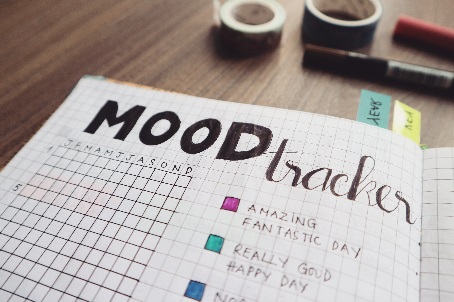 Thoughts & Feeling’s JournalDayMorning, Afternoon or Evening?SituationWhat were you thinking?What were you feeling?What were you doing?Anger/Anxiety/Upset Rating (out of 10)